Muka surat 1/1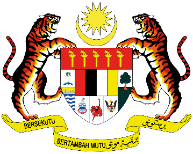 BORANG PERMOHONAN PERANAN PENGGUNASISTEM BERSEPADU BAHAGIAN PENGURUSAN HARTANAH (SBBPH)MODUL PENGURUSAN JAWATANKUASA RUANG PEJABAT (JRP)BORANG PERMOHONAN PERANAN PENGGUNASISTEM BERSEPADU BAHAGIAN PENGURUSAN HARTANAH (SBBPH)MODUL PENGURUSAN JAWATANKUASA RUANG PEJABAT (JRP)BORANG PERMOHONAN PERANAN PENGGUNASISTEM BERSEPADU BAHAGIAN PENGURUSAN HARTANAH (SBBPH)MODUL PENGURUSAN JAWATANKUASA RUANG PEJABAT (JRP)BORANG PERMOHONAN PERANAN PENGGUNASISTEM BERSEPADU BAHAGIAN PENGURUSAN HARTANAH (SBBPH)MODUL PENGURUSAN JAWATANKUASA RUANG PEJABAT (JRP)BORANG PERMOHONAN PERANAN PENGGUNASISTEM BERSEPADU BAHAGIAN PENGURUSAN HARTANAH (SBBPH)MODUL PENGURUSAN JAWATANKUASA RUANG PEJABAT (JRP)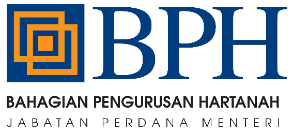 MAKLUMAT PEMOHON MAKLUMAT PEMOHON MAKLUMAT PEMOHON MAKLUMAT PEMOHON MAKLUMAT PEMOHON MAKLUMAT PEMOHON MAKLUMAT PEMOHON MAKLUMAT PEMOHON 1.Nama PemohonNama Pemohon::________________________________________________________________________________________________________________________________________________2.No. Kad PengenalanNo. Kad Pengenalan::________________________________________________________________________________________________________________________________________________3.Kementerian / JabatanKementerian / Jabatan::________________________________________________________________________________________________________________________________________________4.Alamat pejabatAlamat pejabat::________________________________________________________________________________________________________________________________________________5.JawatanJawatan::________________________________________________________________________________________________________________________________________________6.E-melE-mel::________________________________________________________________________________________________________________________________________________7.No. Telefon PejabatNo. Telefon Pejabat::________________________________________________________________________________________________________________________________________________MAKLUMAT PEGAWAI BERTUKAR (*Sekiranya ada)MAKLUMAT PEGAWAI BERTUKAR (*Sekiranya ada)MAKLUMAT PEGAWAI BERTUKAR (*Sekiranya ada)MAKLUMAT PEGAWAI BERTUKAR (*Sekiranya ada)MAKLUMAT PEGAWAI BERTUKAR (*Sekiranya ada)MAKLUMAT PEGAWAI BERTUKAR (*Sekiranya ada)MAKLUMAT PEGAWAI BERTUKAR (*Sekiranya ada)MAKLUMAT PEGAWAI BERTUKAR (*Sekiranya ada)1.Nama Nama ::________________________________________________________________________________________________________________________________________________2.No. Kad PengenalanNo. Kad Pengenalan::________________________________________________________________________________________________________________________________________________3.Kementerian / JabatanKementerian / Jabatan::________________________________________________________________________________________________________________________________________________4.JawatanJawatan::________________________________________________________________________________________________________________________________________________PENGESAHAN KETUA JABATANPENGESAHAN KETUA JABATANPENGESAHAN KETUA JABATANPENGESAHAN KETUA JABATANPENGESAHAN KETUA JABATANPENGESAHAN KETUA JABATANPENGESAHAN KETUA JABATANPENGESAHAN KETUA JABATAN1.Nama Nama Nama ::________________________________________________________________________________________________2.Jawatan / Cop  Jawatan / Cop  Jawatan / Cop  ::________________________________________________________________________________________________3.Tanda TanganTanda TanganTanda Tangan::________________________________________________________________________________________________4.TarikhTarikhTarikh::________________________________________________________________________________________________KELULUSAN UNIT TEKNOLOGI MAKLUMAT (*Diisi oleh Unit Teknologi Maklumat BPH)KELULUSAN UNIT TEKNOLOGI MAKLUMAT (*Diisi oleh Unit Teknologi Maklumat BPH)KELULUSAN UNIT TEKNOLOGI MAKLUMAT (*Diisi oleh Unit Teknologi Maklumat BPH)KELULUSAN UNIT TEKNOLOGI MAKLUMAT (*Diisi oleh Unit Teknologi Maklumat BPH)KELULUSAN UNIT TEKNOLOGI MAKLUMAT (*Diisi oleh Unit Teknologi Maklumat BPH)KELULUSAN UNIT TEKNOLOGI MAKLUMAT (*Diisi oleh Unit Teknologi Maklumat BPH)KELULUSAN UNIT TEKNOLOGI MAKLUMAT (*Diisi oleh Unit Teknologi Maklumat BPH)KELULUSAN UNIT TEKNOLOGI MAKLUMAT (*Diisi oleh Unit Teknologi Maklumat BPH)1.Diluluskan olehDiluluskan olehDiluluskan oleh::________________________________________________________________________________________________2.JawatanJawatanJawatan::________________________________________________________________________________________________3.Tanda TanganTanda TanganTanda Tangan::________________________________________________________________________________________________4.TarikhTarikhTarikh::________________________________________________________________________________________________Borang permohonan yang telah lengkap diisi hendaklah dikemukakan kepada :Sekyen Pengurusan Bangunan Kerajaaan, Unit Ruang Pejabat  ARAS 7, BLOK F6, BAHAGIAN PENGURUSAN HARTANAHBorang permohonan yang telah lengkap diisi hendaklah dikemukakan kepada :Sekyen Pengurusan Bangunan Kerajaaan, Unit Ruang Pejabat  ARAS 7, BLOK F6, BAHAGIAN PENGURUSAN HARTANAHBorang permohonan yang telah lengkap diisi hendaklah dikemukakan kepada :Sekyen Pengurusan Bangunan Kerajaaan, Unit Ruang Pejabat  ARAS 7, BLOK F6, BAHAGIAN PENGURUSAN HARTANAHBorang permohonan yang telah lengkap diisi hendaklah dikemukakan kepada :Sekyen Pengurusan Bangunan Kerajaaan, Unit Ruang Pejabat  ARAS 7, BLOK F6, BAHAGIAN PENGURUSAN HARTANAHBorang permohonan yang telah lengkap diisi hendaklah dikemukakan kepada :Sekyen Pengurusan Bangunan Kerajaaan, Unit Ruang Pejabat  ARAS 7, BLOK F6, BAHAGIAN PENGURUSAN HARTANAHBorang permohonan yang telah lengkap diisi hendaklah dikemukakan kepada :Sekyen Pengurusan Bangunan Kerajaaan, Unit Ruang Pejabat  ARAS 7, BLOK F6, BAHAGIAN PENGURUSAN HARTANAHBorang permohonan yang telah lengkap diisi hendaklah dikemukakan kepada :Sekyen Pengurusan Bangunan Kerajaaan, Unit Ruang Pejabat  ARAS 7, BLOK F6, BAHAGIAN PENGURUSAN HARTANAHBorang permohonan yang telah lengkap diisi hendaklah dikemukakan kepada :Sekyen Pengurusan Bangunan Kerajaaan, Unit Ruang Pejabat  ARAS 7, BLOK F6, BAHAGIAN PENGURUSAN HARTANAH